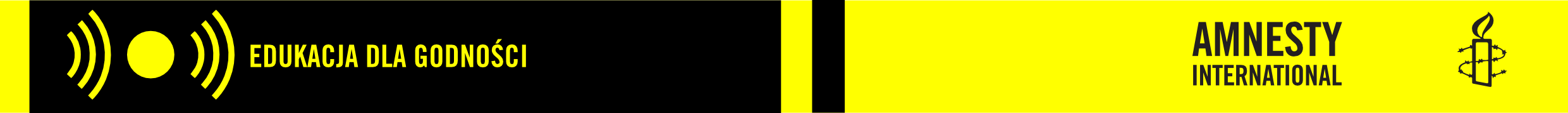 FORMULARZ ZGLOSZENIA TRENERA/TRENERKI DO PROJEKTU „EDUKACJA DLA GODNOŚCI”Dlaczego chcesz zgłosić się do projektu „Edukacja dla Godności”?Jakie są Twoje mocne strony, jako trenera / trenerki praw człowieka / edukacji globalnej?Opisz krótko dotychczasowe działania/projekty z zakresu edukacji praw człowieka / globalnej, w  których uczestniczyłeś/ aś w przeciągu ostatnich dwóch lat.Wypełniony formularz prosimy przesłać na adres edukacjadlagodnosci@amnesty.org.pl do dnia 17 października 2011r.Informacje zwrotne o włączeniu do projektu oraz terminach przesłane będą do dnia 19 października 2011r.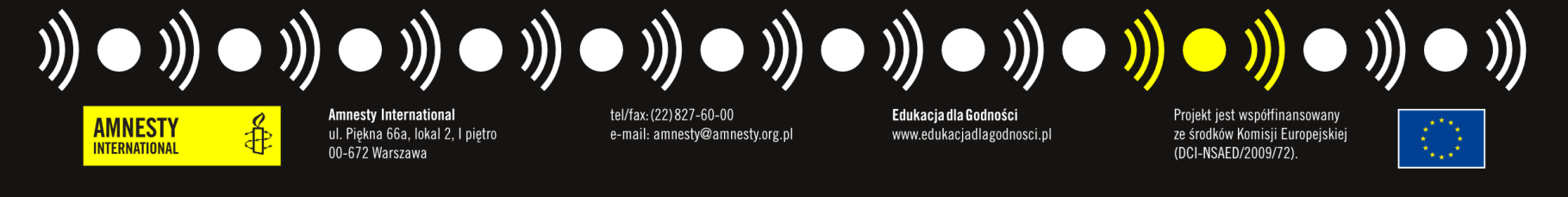 Dane osobowe Dane osobowe Imię i nazwisko:Adres:Województwo:Telefon:Email:Czy się zajmujesz na co dzień:Dysponowany czas na prowadzenie warsztatów w szkołach w miesiącu (ile godzin):Gotowość do udziału w szkoleniu 2 dniowym dla trenerów/ek (wybierz jedno miasto z poniższych)Gotowość do udziału w szkoleniu 2 dniowym dla trenerów/ek (wybierz jedno miasto z poniższych)Warszawa 22-23.10.2011Katowice 22-23.10.2011